ОБЩИНСКИ СЪВЕТ – ДУЛОВО, ОБЛ. СИЛИСТРА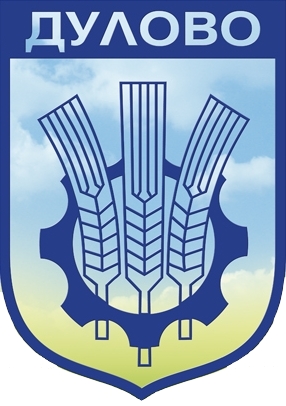 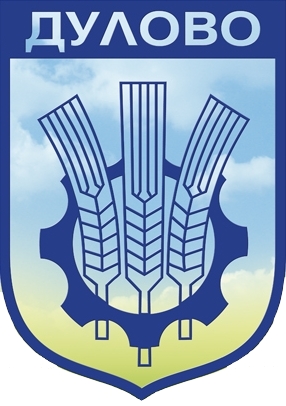 –––––––––––––––––––––––––––––––––––––––––––––––––––––––––––––––––ул. “Васил Левски” № 18                                     тел.: (0864) 2 31 00 ; Факс:(0864) 2 30 207650  Дулово				                 	       e-mail: obs_dulovo@abv.bg     Р Е Ш Е Н И Е   № 513   от  29.01.2019 годиназа  приемане на Наредба за  изменение и допълнение  на Наредба № 15 за определяне размера на местните данъци  на територията на община ДуловоНа основание   чл.21, ал.2 от ЗМСМА, чл.1,ал.2  от ЗМДТ и чл. 79 от АПК, ОБЩИНСКИЯТ СЪВЕТ РЕШИ:Приема Наредба за изменение и допълнение на Наредба № 15 за определянеразмера на местните данъци на територията на община Дулово, както следва:   &.1. В Чл.2 се правят следните изменения и допълнения:1. Създава се нова точка 7:    „7. Данък върху таксиметров превоз на пътници.“ 2. Досегашната т.7 става т.9&.2. Чл.7 ал.1 се изменя така:„Чл.7 (1) С данък върху недвижимите имоти се облагат разположените на територията на страната поземлени имоти, сгради и самостоятелни обекти в сгради в строителните граници на населените места и селищните образувания, както и поземлените имоти извън тях, които според подробен устройствен план имат предназначението по чл. 8, т. 1 от Закона за устройство на територията и след промяна на предназначението на земята, когато това се изисква по реда на специален закон.“
&.3. В Чл.10, ал.1 се правят следните допълнения:1. Създават се нови точки 4 и 5.        „4. с терминално устройство - ПОС .          5. с Изи Пей /Easy Pay/.&.4. Чл.17,ал.3 се изменя така:„Чл.17(3) Данъчната оценка на имотите по чл. 11, ал. 2 от ЗМДТ, върху които са построени сгради на предприятия, се определя съгласно нормите по приложение № 2 от ЗМДТ.“
&.5. Чл.19 се изменя така:„Чл.19(1) За имот, който е основно жилище, данъкът се дължи с 50 на сто намаление.
(2) За имот, който е основно жилище на лице с намалена работоспособност от 50 до 100 на сто, данъкът се дължи със 75 на сто намаление.
(3) В случай че е установено деклариране на повече от едно основно жилище, облекченията по ал. 1 и 2 не се прилагат и данъкът, определен по чл. 22, се дължи в пълен размер за всяко от жилищата и за периода, в който едновременно са декларирани като основни жилища.“&.6. Чл.20 се изменя така:„Чл.20(1) За новопостроените сгради и постройки, които не подлежат на въвеждане в експлоатация по реда на Закона за устройство на територията собственикът уведомява за това писмено в 2-месечен срок общината по местонахождението на имота, като подава данъчна декларация за облагане с годишен данък върху недвижимите имоти.
(2) (в сила от 01.01.2020 г.) Не се подават данъчни декларации за облагане с годишен данък за новопостроените сгради, подлежащи на въвеждане в експлоатация по реда на Закона за устройство на територията. Необходимите данни за определяне на данъка на новопостроените сгради и/или на самостоятелни обекти в тях се предоставят на служителите по чл. 4, ал. 1 от възложителя на строежа след завършването на сградата в груб строеж по образец, определен от министъра на финансите.
(3) Не се подават данъчни декларации за облагане с годишен данък за имотите и ограничените вещни права, придобити по възмезден или безвъзмезден начин по разделтрети от тази глава. (4) За новопостроен или придобит по друг начин имот или ограничено вещно право на ползване в срока по ал. 1 предприятията подават информация за отчетната стойност и други обстоятелства, имащи значение за определянето на данъка.
(5) При преустройство и при промяна на предназначението на съществуваща сграда или на самостоятелен обект в сграда, както и при промяна на друго обстоятелство, което има значение за определяне на данъка, данъчно задължените лица уведомяват общината пореда и в срока по ал.1. (6) При придобиване на имот по наследство декларацията по ал.1 се подава в срока по чл. 32. В случай че не е подадена данъчна декларация по ал.1 от наследниците или заветниците, след изтичането на срока по чл. 32 от ЗМДТ служителят по чл.5, ал.1 образува партида за наследения недвижим имот въз основа на данните, налични вобщината и в регистъра на населението.(7) Подадената декларация от един съсобственик, съответно ползвател, ползва останалите съсобственици или ползватели. (8) Не се изисква подаване на данъчна декларация, когато промяната в обстоятелствата, имащи значение за определяне на данъка, са удостоверени от общината в случаите на търпимост на строежите, в изпълнение на Националната програма за енергийна ефективност на многофамилни жилищни сгради или в качеството й на възложител по Закона за устройство на територията. Служител от общинската администрация отразява служебно настъпилите промени в техническите характеристики на имота.“&.7. Чл.21 се изменя така:„Чл.21 Лицата предявяват правото си на освобождаване от данък или за ползване на данъчно облекчение чрез данъчна декларация, която подават в срока по чл. 20, ал. 1.“&.8. Чл.36,ал.1,т.4 се изменя така:„Чл.36  (1) 4.  Даренията за юридическите лица с нестопанска цел, които получават субсидии от централния бюджет, и юридическите лица с нестопанска цел със статут в обществена полза за получените и предоставените дарения;“
&.9. Чл.40,ал.3,т.5 се отменя.&.10. Чл.41 се изменя така:„Чл.41 (1) За леки и товарни автомобили с технически допустима максимална маса не повече от 3,5 т годишният данък се състои от два компонента - имуществен и екологичен, и се определя по следната формула:ГДПС = ИмК x ЕК,където:ГДПС е годишният размер на данъка върху превозните средства за леки и товарни автомобили с технически допустима максимална маса не повече от 3,5 т;ИмК е имуществен компонент, който се определя по реда на т. 1;ЕК е екологичен компонент, който се определя по реда на т. 21. имущественият компонент се определя от стойността на данъка в зависимост от мощността на двигателя, коригирана с коефициент в зависимост от годината на производство на автомобила, по следната формула:ИмК = С kW   x  Кгп,където:С kW е частта от стойността на данъка в зависимост от мощността на двигателя, която се определя от мощността на двигателя и размера на данъка,  в следните размери:а) до 55 kW включително – 0,50 лв. за 1 kW;б) над 55 kW до 74 kW включително - 0,70 лв. за 1 kW;в) над 74 kW до 110 kW включително - 1,40 лв. за 1 kW;г) над 110 kW до 150 kW включително – 1,70 лв. за 1 kW;д) над 150 kW до 245 kW включително – 1,90 лв. за 1 kW;е) над 245 kW – 2,10 лв. за 1 kW;Кгп е коригиращ коефициент за годината на производство на автомобила в следните размери:2. екологичният компонент се определя в зависимост от екологичната категория на автомобила в следните размери:(2)  данъкът за ремаркета на леки и товарни автомобили с технически допустима максимална маса не повече от 3,5 т е  в размер, както следва:1. товарно ремарке - 10 лв.;2. къмпинг ремарке - 20 лв.(3) данъка за мотопеди в размер 20 лв., а за мотоциклети - в размер, както следва:1. до 125 куб. см включително - 20 лв.;2. над 125 до 250 куб. см включително - 40 лв.;3. над 250 до 350 куб. см включително - 50 лв.;4. над 350 до 490 куб. см включително - 70 лв.;5. над 490 до 750 куб. см включително - 100 лв.;6. над 750 куб. см - 150 лв.(4)  данъкът за триколесно превозно средство, определено в чл. 4 от Регламент (ЕС) № 168/2013 на Европейския парламент и на Съвета от 15 януари 2013 г. относно одобряването и надзора на пазара на дву-, три- и четириколесни превозни средства (OB, L 60/52 от 2 март 2013 г.), наричан по-нататък "Регламент (ЕС) № 168/2013" на базата на общото тегло е в размер, както следва:1. до 400 кг включително - 6 лв.;2. над 400 кг - 12 лв.(5) данъкът за автобуси в зависимост от броя на местата за сядане е в размер, както следва:1. до 22 места, включително мястото на водача - 100 лв.;2. над 22 места, включително мястото на водача - 200 лв.(6)  данъкът за товарен автомобил с технически допустима максимална маса над 3,5 т, но не повече от 12 т е в размер на 15 лв. за всеки започнати 750 кг товароносимост.(7) данъкът за седлови влекач и влекач за ремарке в зависимост от допустимата максимална маса на състава от превозни средства, от броя на осите и вида на окачването на влекача, посочени в свидетелството за регистрация на влекача, както следва:(8) данъкът за специализирани строителни машини (бетоновози, бетон-помпи и други), автокранове и други специални автомобили, без тролейбусите е в размер на 75 лв.(9) данъкът за автокранове с товароподемност над 40 тона е в размер на 150 лв.(10)  данъкът за трактори е в размер, както следва:1. от 11 kW до 18 kW включително - 10 лв.;2. над 18 kW до 37 kW включително - 15 лв.;3. над 37 kW - 20 лв.(11)  данъкът за други самоходни машини е в размер на 40 лв.(12) данъкът за моторни шейни и четириколесни превозни средства, определени в чл. 4 от Регламент (ЕС) № 168/2013 е в размер на 80 лв.(13) данъкът за товарни автомобили с допустима максимална маса над 12 тона в зависимост от допустимата максимална маса, от броя на осите и вида на окачването,  както следва:(14) Когато в регистъра по чл. 40, ал. 1 няма данни за екологичната категория на моторното превозно средство, се приема, че превозното средство е без екологична категория.&.11 Чл.42 се изменя така:Чл.42.Данъкът   за:корабите, вписани в регистрите на малките кораби в българските пристанища и в регистрите на общините за корабите, плаващи по вътрешните води без контакт с Черно море и с река Дунав, без яхтите и скутерите - в размер от 1 лв. за всеки започнат бруто тон;корабите, без яхтите, скутерите, влекачите и тласкачите, вписани в регистъра на големите кораби в българските пристанища - в размер от 1 лв. за всеки започнат бруто тон до 40 бруто тона, включително и в размер от 0,10 лв. за всеки започнат бруто тон над  40 бруто тона;джетовете - в размер от 100 лв. за брой;ветроходните и моторните яхти - в размер от 20 лв. за всеки започнат бруто тон;5.   скутерите - в размер от 2,70 лв. за киловат;
6.   влекачите и тласкачите - в размер от 0,14 лв. за киловат;
7.   речните несамоходни плавателни съдове - в размер от 0,50 лв. за тон максимална товароподемност.&.12 Чл.43 се изменя така:Чл. 43. Данъкът за гражданските въздухоплавателни средства в размер, както следва:
1. за самолети в експлоатация с валиден сертификат за летателна годност и за вертолети - от 20 до 40 лв. за всеки започнат тон максимално излетно тегло;
2. за параплан - 12 лв.;
3. за делтаплан - 12 лв.;
4. за мотоделтаплан -  20 лв.;
5. за свободен балон - 30 лв.;
6. за планер - 30 лв.&.13. Чл.44 се изменя така:„Чл.44. Освобождават се от данък превозните средства на:
1. държавните и общинските органи и организации на бюджетна издръжка, които са със специален режим на движение, линейки и пожарни на други лица, както и на Държавна агенция "Технически операции" за изпълнение на дейностите, определени със закон;
2. дипломатическите представителства и консулства при условията на взаимност;
3. Българският Червен кръст, когато се използват за целите на организацията;
4. лекият автомобил - собственост на лице с намалена работоспособност от 50 до 100 на сто, с обем на двигателя до 2000 куб.см и с мощност до 117,64 kW.
(2) Освобождават се от данък електрическите автомобили, мотоциклети и мотопеди, както и електрическите превозни средства категории L5е, L6е и L7е, определени в чл. 4от Регламент (ЕС) № 168/2013.(3) При прехвърляне на собствеността на превозното средство новият собственик не заплаща данъка, ако предишният собственик го е платил за времето до края на календарната година.(4) За превозните средства, на които е прекратена регистрацията, данък не се дължи от месеца, следващ месеца на прекратяване на регистрацията за движение. В случаите на обявено за издирване превозно средство регистрацията се прекратява след подадено писмено заявление от собственика в съответното звено "Пътна полиция" по месторегистрация на превозното средство. За излезлите от употреба моторни превозни средства, за които в нормативен акт е предвидено задължение за предаване за разкомплектоване, данък не се дължи след прекратяване на регистрацията им за движение и представяне на удостоверение за предаване за разкомплектоване.
(5) Алинея 4 не се прилага и данъкът се дължи за превозни средства, чиято регистрация е служебно прекратена по реда на чл. 143, ал. 10 от Закона за движението по пътищата, и за превозните средства със служебно прекратена регистрация поради това, че са с табели с регистрационен номер, които не отговарят на изискванията на българските държавни стандарти - БДС 15980 и БДС ISO 7591.“&.14. Чл.45 се изменя така:„Чл.45 .За мотопеди и мотоциклети с мощност на двигателя до 74 kW включително, и съответстващи на екологична категория "Евро 4" данъкът се заплаща с 20 на сто намаление, а за съответстващите на екологични категории, по-високи от "Евро 4" - с 60 на сто намаление от определения по чл. 41, ал. 3 данък.(3)  За автобусите, товарните автомобили, с технически допустима максимална маса над 3,5 т, влекачите за ремарке и седловите влекачи с двигатели, съответстващи на екологична категория "Евро 4", данъкът се заплаща с 20 на сто намаление, а за съответстващите на "Евро 5", "Евро 6" и "ЕЕV" - с 50 на сто намаление от определения по чл. 41, ал. 5, 6, 7 и 13 данък.(4) За автобуси, извършващи обществен превоз на пътници по редовни автобусни линии в градовете и в слабонаселените планински и гранични райони, които се субсидират от общините, данъкът се заплаща в размер 10 на сто от размера, определен по реда на чл. 41, ал. 5, при условие че не се използват за други цели.
(5) Когато в регистъра по чл. 40, ал. 1 няма данни за екологичната категория на моторното превозно средство, се приема, че превозното средство е без екологична категория.“&.15. Чл.46 се изменя така:Чл.46.(1) Данъкът върху превозните средства се плаща на две равни вноски в следните срокове: до 30 юни и до 31 октомври на годината, за която е дължим. На предплатилите до 30 април за цялата година се прави отстъпка 5 на сто.
(2) За превозните средства, придобити или регистрирани за движение през текущата година, данъкът се плаща в двумесечен срок от датата на придобиването им, съответно на регистрацията им за движение, в размер 1/12 част от годишния данък за всеки месец до края на годината, включително месеца на придобиването, съответно на регистрацията им за движение.(3) Заплащането на данъка е условие за редовност при периодичния технически преглед на превозното средство. Заплащането на данъка се удостоверява със:
1. проверка чрез автоматизиран обмен на информация между информационната система за електронно регистриране на извършените периодични прегледи на пътни превозни средства, поддържана от Министерството на транспорта, информационните технологиии съобщенията и: а) системата за обмен на информация, поддържана от Министерството на финансите в изпълнение на чл.5а от ЗМТД, илиб) съответната система за администриране на местни данъци и такси на общината, или
2.представяне на издаден или заверен от общината документ.
(4) За придобитите превозни средства в неизправност данъкът се заплаща по реда и в сроковете по ал.2. (5) Извън предвидените случаи, при промяна на обстоятелство, имащо значение за определяне на данъка, данъчното задължение се изменя от началото на месеца, следващ месеца, през който е настъпила промяната.&.16 Чл.47 се изменя така:„Чл.47. Данъкът се внася в приход на бюджета на общината по постоянния адрес, съответно седалището на собственика, а в случаите по чл. 40, ал. 5 - в приход на общината по регистрация на превозното средство.“ПРЕХОДНИ И ЗАКЛЮЧИТЕЛНИ РАЗПОРЕДБИкъм Наредбата за изменение и допълнение на Наредба № 15за определяне размера на местните данъци на територията на община Дулово&.17 Наредбата за изменение и допълнение на Наредба № 15 за определяне размера на местните данъци на територията на община Дулово влиза в сила от 1 януари 2019г., с изключение на чл.20, ал.2, който влиза в сила от 01.01.2020г.Решението е прието на заседание на Общински съвет-Дулово, проведено на 29.01.2019 година, Протокол № 41, по т.1.1. от дневния ред и е подпечатано с официалния печат на Общински съвет-Дулово.Председател на Общински съвет-Дулово:     /п/                                        /инж.Сезгин Галиб/ ОБЩИНСКИ СЪВЕТ – ДУЛОВО, ОБЛ. СИЛИСТРА–––––––––––––––––––––––––––––––––––––––––––––––––––––––––––––––––ул. “Васил Левски” № 18                                     тел.: (0864) 2 31 00 ; Факс:(0864) 2 30 207650  Дулово				                 	       e-mail: obs_dulovo@abv.bg     Р Е Ш Е Н И Е   № 514   от  29.01.2019 годиназа  приемане бюджета на  община Дулово за 2019 годинаНа основание чл.21, ал.1, т.6, във връзка чл.27, ал.4 и ал.5 от ЗМСМА, чл.94, ал.2 и ал.3 от Закона за публичните финанси,   ПМС № 344 / 2018г. за изпълнение на  държавния бюджет на Република България за 2019г. и Наредба № 18 за условията и реда за съставяне на бюджетната прогноза за местните дейности за следващите три години, за съставяне, приемане, изпълнение и  отчитане на общинския бюджет на община Дулово ОБЩИНСКИЯТ СЪВЕТ РЕШИ:1. Приема бюджета на община Дулово за 2019 година,  както следва :1.1. По прихода  в размер на 22 527 802лв., съгласно Приложение № 1, в т.ч.:1.1.1. Приходи за делегирани от държавата дейности - 13 994 898лв.1.1.2. Приходи за местни и дофинансиране на държавни дейности  - 8 532 904лв.  1.2. По разхода в размер на 22 527 802лв., разпределени по функции, дейности и параграфи, съгласно Приложение № 2 и неговите подприложения,  както следва: 1.2.1. За делегирани от държавата дейности 13 831 398лв..1.2.2. За допълнително финансиране на делегирани от държавата дейности със средства от собствени приходи  в размер на 145 000лв.1.2.3. За местни дейности в размер на 5 774 443лв. 1.2.4. Капиталови разходи 2 754 961лв. /Приложение № 3/2. Приема Инвестиционна програма за 2019г. на община Дулово по списъка с обектите, видове разходи и източници на финансиране  в размер на 2 754 961лв., съгласно Приложение № 3. 3.Утвърждава разходите за заплати през 2019г., без звената  от системата на народната просвета, които прилагат системата на делегирани бюджети в размер на 4 007 388лв., съгласно Приложение № 4. 4. Утвърждава Разчет на целеви разходи, както следва:4.1. 10 000лв. обезщетения и помощи по решение на общинския съвет, от които 2 000лв. за даровити деца; 4.2. 2 000лв. във връзка с  подпомагане разходите за погребения на самотни, без близки и роднини, бездомни, безпризорни, настанени в заведения за социални услуги и регистрирани в службите за социално подпомагане.4.3. За издръжка на спортен клуб по борба „Лудогорец” с.Паисиево 5 000лв., за клуб по карате 4 000лв. и  за провеждане на бъги шоу в с.Златоклас 5 000лв. , подпомагане на СНЦ- Стела 2 000лв. и  СНЦ „Аккадънлар“ гр. Дулово за изграждането на молитвен дом – 10 000лв.,  за  НЧ „Бялата лястовица“- 3 000лв., за шахматен клуб „Робърт Фишър” -2 000лв., субсидии за футболните клубове от общината 63 000лв.,  в т.ч. : 10 клуба по     6 000лв. и детски футболен клуб- 3 000лв.; 5. Приема следните лимити за разходи:5.1. СБКО в размер на 3 на сто от средствата за работни заплати на заетите по трудови правоотношения.5.2. Разходи за представителни цели на кмета на общината в размер на            10 000лв.5.3 Разходи за представителни цели на председателя на общинския съвет в размер на 3 000лв.6. Одобрява индикативен годишен разчет за сметките за средствата от Европейския съюз в размер на 4 393 070лв., съгласно Приложение № 5. 7. Определя размера на просрочените задължения от 2018г., които ще бъдат разплатени от бюджета за 2019г. в размер на 1 612 649лв., съгласно Приложение № 68. Определя максимален размер на нови задължения за разходи, които могат да бъдат натрупани през 2019г. в  размер на 2 829 952лв.9. Приема  Бюджетна прогноза за местните дейности за периода 2019, 2020 и 2021 години, /Приложение №8/10. Утвърждава преходен остатък от 2018г. в размер на 3 163 234лв., съгласно Приложение №7. 11. Утвърждава Списък на пътуващите учители в делегираните от държавата дейности от община Дулово, които през 2019 година ще имат право на заплащане 85 на сто от превозните разноски, съгласно Приложение № 9.12. Оправомощава кмета на общината да извършва компенсирани промени:12.1. В частта за делегираните от държавата дейности –между утвърдените показатели за разходите в рамките на една дейност, с изключение на дейностите на делегиран бюджет, при условие, че не се нарушават стандартите за делегираните от държавата дейности и няма просрочени задължения в съответната дейност;12.2. В частта за местните дейности – между утвърдените разходи в рамките на една дейност, или от една дейност в друга, без да изменя общия размер на разходите. 13. Упълномощава кмета на общината със следните права :13.1 Да предоставя временни безлихвени заеми от временно свободни средства по общинския бюджет за авансово финансиране на плащания по проекти, финансирани със средства от Европейския съюз и по други международни програми, включително и на бюджетни организации, чийто бюджет е част от общинския бюджет.13.2. Да кандидатства за средства от централния бюджет и други източници за съфинансиране на общински програми и проекти;13.3. Да разработва общински проекти за осигуряване на алтернативни източници на средства за реализиране на определените годишни цели на общината;13.4. Да определя конкретните права и задължения на второстепенните разпоредители с бюджетни кредити;13.5. Да ограничава или спира финансиране на бюджетни организации и звена при нарушаване на бюджетната и финансова дисциплина и разписаните правила по Системата за финансово управление и контрол; 14.Утвърждава максимален размер на ангажиментите за разходи, които могат да бъдат поети през годината в размер на  9 434 364лв.15. Одобрява План – график за разплащане на просрочените задължения, съгласно Приложение № 1 на ФО №1 – Указание за съставяне и изпълнение на бюджетите на общините и на сметките за средства от ЕС за 2019г. Решението е прието на заседание на Общински съвет-Дулово, проведено на 29.01.2019 година, Протокол № 41, по т.1.2. от дневния ред и е подпечатано с официалния печат на Общински съвет-Дулово.Председател на Общински съвет-Дулово:     /п/                                        /инж.Сезгин Галиб/ ОБЩИНСКИ СЪВЕТ – ДУЛОВО, ОБЛ. СИЛИСТРА–––––––––––––––––––––––––––––––––––––––––––––––––––––––––––––––––ул. “Васил Левски” № 18                                     тел.: (0864) 2 31 00 ; Факс:(0864) 2 30 207650  Дулово				                 	       e-mail: obs_dulovo@abv.bg     Р Е Ш Е Н И Е   № 515   от  29.01.2019 годиназа  определяне на второстепенни разпоредителис бюджет по бюджета на община Дулово за 2019г.На основание чл. 4, ал. 2 от  Наредбата за условията и реда за съставяне на бюджетната прогноза за местните дейности за следващите три години, за съставяне, приемане, изпълнение и отчитане на общинския бюджет на община Дулово и чл.11, ал.10 от Закона за публичните финанси ОБЩИНСКИЯТ СЪВЕТ РЕШИ:Приема за второстепенни разпоредители с бюджет по бюджета на община Дулово за 2019г. ръководителите на следните бюджетни звена:Решението е прието на заседание на Общински съвет-Дулово, проведено на 29.01.2019 година, Протокол № 41, по т.1.3. от дневния ред и е подпечатано с официалния печат на Общински съвет-Дулово.Председател на Общински съвет-Дулово:     /п/                                        /инж.Сезгин Галиб/ ОБЩИНСКИ СЪВЕТ – ДУЛОВО, ОБЛ. СИЛИСТРА–––––––––––––––––––––––––––––––––––––––––––––––––––––––––––––––––ул. “Васил Левски” № 18                                     тел.: (0864) 2 31 00 ; Факс:(0864) 2 30 207650  Дулово				                 	       e-mail: obs_dulovo@abv.bg     Р Е Ш Е Н И Е   № 516   от  29.01.2019 годиназа приемане на годишен план за ползване на дървесина  от общински горски територии, собственост на община Дулово  2019 година /коригиран/На основание чл.21, ал.1, т.8 от Закона за местното самоуправление и местната администрация и във връзка с чл.7, ал.1, ал.3, ал.4 и ал.5 от Наредба за условията и реда за възлагане изпълнението на дейности в горските територии - държавна и общинска собственост, и за ползването на дървесина и недървесни горски продукти  ОБЩИНСКИЯТ СЪВЕТ РЕШИ:Приема Годишен план за ползване на дървесина от общински горски територии, собственост на Община Дулово за 2019 г. – коригиран, съгласно приложение. Упълномощава кмета на община Дулово да утвърди годишния план за ползване на дървесина от общински горски територии, собственост на Община Дулово 2019 г.Приложения: 1. Годишен план за ползване на дървесина в горски територии  собственост на община Дулово през 2019 година – коригиран;	                   2. Опис на насажденията, включени в Годишен план за ползване на дървесина през 2019 година в гори собственост на община Дулово.Решението е прието на заседание на Общински съвет-Дулово, проведено на 29.01.2019 година, Протокол № 41, по т.1.4. от дневния ред и е подпечатано с официалния печат на Общински съвет-Дулово.Председател на Общински съвет-Дулово:     /п/                                        /инж.Сезгин Галиб/ ОБЩИНСКИ СЪВЕТ – ДУЛОВО, ОБЛ. СИЛИСТРА–––––––––––––––––––––––––––––––––––––––––––––––––––––––––––––––––ул. “Васил Левски” № 18                                     тел.: (0864) 2 31 00 ; Факс:(0864) 2 30 207650  Дулово				                 	       e-mail: obs_dulovo@abv.bg     Р Е Ш Е Н И Е   № 517   от  29.01.2019 годиназа приемане на отчет за състоянието на общинската собственост и резултатите от нейното управление през 2018г.На основание чл. 21, ал.1 т.8 от ЗМСМА, чл.66а от Закона за общинската собственост и чл.4, ал.2 от Наредба № 2 за реда на придобиване, управление и разпореждане с общинското имущество на Община ДуловоОБЩИНСКИЯТ СЪВЕТ РЕШИ:Приема Отчет за състоянието на общинската собственост за 2017г. и резултатите от нейното управление ( неразделна част от настоящото решение).Приложения:  Отчет за актувани имоти.Отчет за разпоредителни сделки през 2017г.Решението е прието на заседание на Общински съвет-Дулово, проведено на 29.01.2019 година, Протокол № 41, по т.1.5. от дневния ред и е подпечатано с официалния печат на Общински съвет-Дулово.Председател на Общински съвет-Дулово:     /п/                                        /инж.Сезгин Галиб/ ОБЩИНСКИ СЪВЕТ – ДУЛОВО, ОБЛ. СИЛИСТРА–––––––––––––––––––––––––––––––––––––––––––––––––––––––––––––––––ул. “Васил Левски” № 18                                     тел.: (0864) 2 31 00 ; Факс:(0864) 2 30 207650  Дулово				                 	       e-mail: obs_dulovo@abv.bg     Р Е Ш Е Н И Е   № 518   от  29.01.2019 годиназа приемане на  Годишна програма за управление и разпореждане симоти и вещи общинска собственост за 2019 годинаНа основание чл. 21, ал.1 т. 8 от ЗМСМА, чл.8, ал.9 от ЗОС и чл.4, ал.1  от Наредба № 2 за реда на придобиване, управление и разпореждане с общинското имущество на Община ДуловоОБЩИНСКИЯТ СЪВЕТ РЕШИ:Приема Годишна програма за управление и разпореждане с имоти общинска собственост за 2019г. /неразделна част от решението/.Възлага на кмета на община Дулово изпълнение на Годишната програма за 2019г.Решението е прието на заседание на Общински съвет-Дулово, проведено на 29.01.2019 година, Протокол № 41, по т.1.6. от дневния ред и е подпечатано с официалния печат на Общински съвет-Дулово.Председател на Общински съвет-Дулово:     /п/                                        /инж.Сезгин Галиб/ ОБЩИНСКИ СЪВЕТ – ДУЛОВО, ОБЛ. СИЛИСТРА–––––––––––––––––––––––––––––––––––––––––––––––––––––––––––––––––ул. “Васил Левски” № 18                                     тел.: (0864) 2 31 00 ; Факс:(0864) 2 30 207650  Дулово				                 	       e-mail: obs_dulovo@abv.bg     Р Е Ш Е Н И Е   № 519   от  29.01.2019 годиназа разпореждане с имоти - частна общинска собственост  поКадастралната карта на гр. ДуловоНа основание чл. 21, ал.1 т.8 от ЗМСМА, чл.35, ал.1 от ЗОС и чл.29, ал.1  от Наредба № 2 за реда на придобиване, управление и разпореждане с общинското имущество на Община ДуловоОБЩИНСКИЯТ СЪВЕТ РЕШИ: Актуализира годишната програма за управление и разпореждане с    имоти общинска собственост за 2019г., като я допълва със следните имоти частна общинска собственост:	1. Поземлен имот с идентификационен номер №24030.6.431 по кадастралната карта на гр.Дулово, община Дулово, находящ се в местността „Брястовете“, с площ на имота 1353 кв.м. /хиляда триста петдесет и три кв.м./, земеделска територия с трайно предназначение лозе, трета категория на земята, описан в АЧОС №5701/16.01.2014г., вписан в Служба по вписвания с вх.рег.  №66/17.01.2011г.	2. Поземлен имот с идентификационен номер №24030.6.504 по кадастралната карта на гр.Дулово, община Дулово, находящ се в местността „Брястовете“, с площ на имота 1698 кв.м. /хиляда шестстотин деветдесет и осем кв.м./, земеделска територия с трайно предназначение лозе, трета категория на земята, описан в АЧОС №5703/16.01.2014г., вписан в Служба по вписвания с вх.рег.  №68/17.01.2011г.	3. Поземлен имот с идентификационен номер №24030.6.432 по кадастралната карта на гр.Дулово, община Дулово, находящ се в местността „Брястовете“, с площ на имота 1000 кв.м. /хиляда кв.м./, земеделска територия с трайно предназначение лозе, трета категория на земята, описан в АЧОС №5702/16.01.2014г., вписан в Служба по вписвания с вх.рег.  №67/17.01.2011г.II. Да се извърши продажба чрез публичен явен търг на следните недвижими имот:	1. Поземлен имот с идентификационен номер №24030.6.431 по кадастралната карта на гр.Дулово, община Дулово, находящ се в местността „Брястовете“, с площ на имота 1353 кв.м. /хиляда триста петдесет и три кв.м./, земеделска територия с трайно предназначение лозе, трета категория на земята,  описан в АЧОС №5701/16.01.2014г., вписан в Служба по вписвания с вх.рег.  №66/17.01.2011г., при пазарна цена в размер на 1840,00 лв. /хиляда осемстотин и четиридесет лева/ без ДДС, стъпка за наддаване 184,00 лв. и данъчна оценка  в размер на 456,60 лв. /четиристотин петдесет и шест лева и шестдесет стотинки/.	2. Поземлен имот с идентификационен номер №24030.6.504 по кадастралната карта на гр.Дулово, община Дулово, находящ се в местността „Брястовете“, с площ на имота 1698 кв.м. /хиляда шестстотин деветдесет и осем кв.м./, земеделска територия с трайно предназначение лозе, трета категория на земята, описан в АЧОС №5703/16.01.2014г., вписан в Служба по вписвания с вх.рег.  №68/17.01.2011г., при пазарна цена в размер на 2310,00 лв. /две хиляди триста и десет лева/ без ДДС, стъпка за наддаване 231,00 лв. и данъчна оценка  в размер на 573,10 лв. /петстотин седемдесет и три лева и десет стотинки/.	3. Поземлен имот с идентификационен номер №24030.6.432 по кадастралната карта на гр.Дулово, община Дулово, находящ се в местността „Брястовете“, с площ на имота 1000 кв.м. /хиляда кв.м./, земеделска територия с трайно предназначение лозе, трета категория на земята, описан в АЧОС №5702/16.01.2014г., вписан в Служба по вписвания с вх.рег.  №67/17.01.2011г., при пазарна цена в размер на 1360,00 лв. /хиляда триста и шестдесет лева/ без ДДС, стъпка за наддаване 136,00 лв. и данъчна оценка  в размер на 337,50 лв. /триста тридесет и седем лева и петдесет стотинки/.III. На основание чл.41, ал.2 от Закона за общинската собственост приема  пазарните цени на имотите, описани в  т. II.IV. Възлага на кмета на Община Дулово да извърши съответните процедурни действия по разпореждането с имотите.Решението е прието на заседание на Общински съвет-Дулово, проведено на 29.01.2019 година, Протокол № 41, по т.1.7. от дневния ред и е подпечатано с официалния печат на Общински съвет-Дулово.Председател на Общински съвет-Дулово:     /п/                                        /инж.Сезгин Галиб/ ОБЩИНСКИ СЪВЕТ – ДУЛОВО, ОБЛ. СИЛИСТРА–––––––––––––––––––––––––––––––––––––––––––––––––––––––––––––––––ул. “Васил Левски” № 18                                     тел.: (0864) 2 31 00 ; Факс:(0864) 2 30 207650  Дулово				                 	       e-mail: obs_dulovo@abv.bg     Р Е Ш Е Н И Е   № 520   от  29.01.2019 годиназа допускане изработване на проект за подробен устройствен план – план за застрояване (ПУП-ПЗ) за ПИ №87504.138.11 по КК и КР на село ЯребицаНа основание чл.21, ал.1,т.11 от Закона за местното самоуправление и местната администрация и чл.124а, ал.1 от ЗУТ ОБЩИНСКИЯТ СЪВЕТ РЕШИ:Разрешава изработване на проект за подробен устройствен план - план за застрояване (ПУП – ПЗ) на ПИ №№87504.138.11 по КК и КР на село Яребица за устройствена основа за изграждане на сгради за производствено складова дейност, съгласно изготвено задание и скица-предложение. Одобрява  задание за изработване на проект за ПУП-ПЗ, подробно описан в т.1 от решението.Решението е прието на заседание на Общински съвет-Дулово, проведено на 29.01.2019 година, Протокол № 41, по т.1.8. от дневния ред и е подпечатано с официалния печат на Общински съвет-Дулово.Председател на Общински съвет-Дулово:     /п/                                        /инж.Сезгин Галиб/ ОБЩИНСКИ СЪВЕТ – ДУЛОВО, ОБЛ. СИЛИСТРА–––––––––––––––––––––––––––––––––––––––––––––––––––––––––––––––––ул. “Васил Левски” № 18                                     тел.: (0864) 2 31 00 ; Факс:(0864) 2 30 207650  Дулово				                 	       e-mail: obs_dulovo@abv.bg     Р Е Ш Е Н И Е   № 521   от  29.01.2019 годиназа допускане изработване на проект за подробен устройствен план – парцеларен план (ПУП-ПП) за изграждане на водопроводно отклонение на ПИ №18018.12.4 по КК и КР на село ГрънчаровоНа основание чл.21, ал.1,т.11 от Закона за местното самоуправление и местната администрация и чл.124а, ал.1 от ЗУТ ОБЩИНСКИЯТ СЪВЕТ РЕШИ:Разрешава изработване на проект за подробен устройствен план – парцеларен план (ПУП – ПП) на ПИ №18018.12.4 по КК и КР на село Грънчарово, за изграждане на водопроводно отклонение. Одобрява  задание за изработване на проект за ПУП-ПП, подробно описан в т.1 от решението.Решението е прието на заседание на Общински съвет-Дулово, проведено на 29.01.2019 година, Протокол № 41, по т.1.9. от дневния ред и е подпечатано с официалния печат на Общински съвет-Дулово.Председател на Общински съвет-Дулово:     /п/                                        /инж.Сезгин Галиб/ ОБЩИНСКИ СЪВЕТ – ДУЛОВО, ОБЛ. СИЛИСТРА–––––––––––––––––––––––––––––––––––––––––––––––––––––––––––––––––ул. “Васил Левски” № 18                                     тел.: (0864) 2 31 00 ; Факс:(0864) 2 30 207650  Дулово				                 	       e-mail: obs_dulovo@abv.bg     Р Е Ш Е Н И Е   № 521   от  29.01.2019 годиназа одобряване на промени по  бюджета на община Дулово   за 2018г.На основание чл.21, ал.1, т.6 от ЗМСМА, чл.124, ал.2 от Закона за публичните финанси и чл.32, ал.2  от Наредба № 18 за условията и реда за съставяне на бюджетната прогноза за местните дейности за следващите три години, за съставяне, приемане изпълнение и отчитане на общинския бюджет на община Дулово,   ОБЩИНСКИЯТ СЪВЕТ РЕШИ:Приема да се извърши актуализация на бюджет 2018г, както следва:Решението е прието на заседание на Общински съвет-Дулово, проведено на 29.01.2019 година, Протокол № 41, по т.1.10. от дневния ред и е подпечатано с официалния печат на Общински съвет-Дулово.Председател на Общински съвет-Дулово:     /п/                                        /инж.Сезгин Галиб/ Брой на годините от годината на производство, включително годината на производствоКоефициентНад 20 години1,1Над 15 до 20 години включително1,0Над 10 до 15 години включително1,3Над 5 до 10 години включително1,5До 5 години включително2,3Екологична категорияКоефициентбез екологична категория, с екологични категории "Евро 1" и "Евро 2"1,10"Евро 3"1,00"Евро 4"0,80"Евро 5"0,60"Евро 6" и "ЕЕV"0,40Брой осиДопустимаДопустимаДопустимаДанък (в лв.)Данък (в лв.)Данък (в лв.)на седловиямаксималнамаксималнамаксималнавлекач/маса на съставамаса на съставамаса на състававлекачаот превозниот превозниот превозниза ремаркесредства,средства,средства,посочена впосочена впосочена всвидетелствотосвидетелствотосвидетелствотоза регистрацияза регистрацияза регистрацияна влекачана влекачана влекачаравнапо-задвижващадруги системиилималкаос/оси сза окачване наповечеотпневматичнозадвижващатаотили с окачване,ос/осиприето за екви-валентно напневматичнотоА) с две осиА) с две оси-18124218204296202296220222528551325265139002628513900282951390029316009503133950110033381100160038-12001600Б) с три иБ) с три и36388001100повече осиповече оси38401100140040-14002200Брой осиДопустимаДопустимаДопустимаДанък (в лв.)Данък (в лв.)Данък (в лв.)на мотор-максималнамаксималнамаксималнанотомасамасамасапревозносредстворавнапо-задвижващадруги системиилималкаос/оси сза окачване наповечеотпневматичнозадвижващатаотили с окачване,ос/осиприето за екви-валентно напневматичнотоА) с две осиА) с две оси12134580131480200141520030015-300650Б) с три осиБ) с три оси15178015017191502501921250320212332050023-500750В) с четириВ) с четири2325350360осиоси2527360550272955080029-8001200№ по редНАИМЕНОВАНИЕНА ВТОРОСТЕПЕННОТО БЮДЖЕТНО ЗВЕНОНАСЕЛЕНО МЯСТОА Д Р Е С1СУ „Васил Левски” гр.Дуловоул.”Кирил и Методий” №112СУ „Йордан Йовков”с.Окоршул.”Йордан Йовков” №13СУ „Христо Ботев” с.Паисиевоул. „Дунав” № 24ОУ ”Христо Смирненски” гр.Дуловоул.”Васил Левски” № 175ОУ „Св.Св.Кирил и Методий” с.Правдаул.”Централна” № 246ОУ „Св.Св.Кирил и Методий” с.Секуловоул. „Мир” №217ОУ „Св.Св.Кирил и Методий” с.Черникул. „Люлин” № 528ОУ „Д-р Петър Берон” с.Черноликул.”Кирил и Методий” № 39ОУ „Васил Левски”с.Яребицас. Яребица10НУ „Светлина”с.Поройнос.Поройно11Направление „Образование-ДГ”гр.Дуловоул.”Васил Левски” № 1812Направление „Социални услуги”гр.Дуловоул.”Васил Левски” № 18№ по редНАИМЕНОВАНИЕНА ПРИХОДА И ДЕЙНОСТТА НАИМЕНОВАНИЕНА  ПАРАГРАФА  №на§§С У М АА.ПО ПРИХОДА :402 7011.Неданъчни приходи139 974За битови отпадъци27 0775 373Внесен ДДС /+/37 0164 6012.Трансфери262 727Предоставени трансфери /+/61 02262 727Б. ПО РАЗХОДА :402 7011.МЕСТНИ ДЕЙНОСТИ195 8451.1.Д/ст 122 ”Общинска администрация”Вода, енергия и горива10 16  76 1481.2.Д/ст 622 „Озеленяване“Материали 10 1536 777Външни услуги10 202 3501.3.Д/ст „Чистота“Външни услуги10 2080 5702.ДОФИНАНСИРАНЕ НА ДЪРЖАВНИ ДЕЙНОСТИ206 8562.1.Детски градиниХранителни продукти10 1163 856Вода, енергия и горива10 1660 000Платени общински данъци и такси, наказателни лихви19 8183 000